Reedley CollegeFall 2023 English 1AH 55144                Hybrid Reading and Composition Friday 8:00 am-9:50 pm CCI 207INSTRUCTOR:  Professor Anya Connelly-Howland                  Welcome to English 1A. The purpose of this class is to develop your critical thinking, reading, and writing skills. You are signed up for a 4-unit class that is taught in 18-weeks, so the work load is rigorous. This means you need to ask me A TON of questions, and I expect that from you. Good students ask questions and seek clarification when they are unsure. You are smart enough to take this class and I am here to help you every step of the way!! You belong in a college classroom .This course relies on collaboration with others and the social construction of knowledge. This means that we’ll work together on all aspects of thinking, reading, writing, and research. This class provides a mixture of informal and formal writing assignments as well as various forms of group work, all of which are designed to meet the learning outcomes for the course. Finally, the course culminates with the submission of your final research project.Catalog Description:Students will read, analyze, and compose college-level prose, with emphasis on the expository; study writing as a process; explore different composing structures and strategies; edit and revise their own writing; and conduct research (gather, organize, evaluate, integrate, and document information), culminating in a term research paper and annotated bibliography. Students will write a minimum of 5,000 words in formal academic language.Required Readings & Materials:Computer, Printer, and Internet Access. Every assignment will be submitted through Canvas. It will also benefit you to bring a laptop to class id you have one.Free weekly Assigned Readings available via CanvasBinder or Notebook with paperPens, pencils, and highlightersA Blank Journal for Free Writes A flash/thumb driveThe Norton Field Guide to Writing by Richard Bullock 4th or 5th  edition (Any edition)Whistling Vivaldi by Claude M. SteeleStudent Learning Outcomes:Upon completion of this course, students will be able to:ENGL-1AH SLO1: Write a documented research paper of at least 1500 words that includes: a sophisticated introduction, multiple body paragraphs,and conclusion; a clearly defined, arguable thesis sentence; supporting details that exhibit critical thinking and use credible secondary sources; correctusage of MLA and APA format, including a works cited page; sentences that exhibit a command of the complex/compound with minimal commasplices, sentence fuses, fragments, and mechanics; controlled and sophisticated word choice; writing in third person/universal; an avoidance of logicalfallacies; demonstrating an awareness of purpose and audience; appropriate and purposeful use of quotations; correct in-text citations; an annotatedbibliography of multiple sources; and an avoidance of intentional and unintentional plagiarism.70.0ENGL-1AH SLO2: Complete a timed essay independently in class 70.0ENGL-1AH SLO3: Present an individual or group project that demonstrates critical thinking skills. 70.0ENGL-1AH SLO4: Summarize and comprehend college level prose (will include a full reading) 70.0Course Objectives:In the process of completing this course, students will:Write multiple essays of at least 1,500 words, including at least one research paper with documentation. Arrange and integrate ideas in a multiple body essay, complete with topic sentences, supporting data, and background, as necessaryIndicate an arguable thesisGather, analyze, and synthesize peer-reviewed sources and/or original research, such as interview, survey, or observationEmploy MLA formattingReduce dependence on the instructor’s guidance; students will ultimately independently and accurately recognize and self-correct errors in sentence construction, punctuation, and mechanicsCraft increasingly mature and cogent writing while choosing the appropriate tone and academic voicePractice sound choices in identifying and avoiding logical fallaciesEmploy appropriate use of third-person universalIdentify appropriate audiences for their compositionsEmploy quotations, discriminating among sources for accuracy and validityEmploy MLA formatting guidelines for Work Cited Page and in-text citationsDevelop an annotated bibliography from sources for a research paperRecognize the appropriate use of sources, while avoiding intentional and unintentional plagiarismWrite an organized essay with a thesis and adequate support independently within a class period.Read and understand college-level prose, including: Identifying the model, summarizing the thesis, and locating supporting information.Naming rhetorical devices such as irony and parallelism and translating metaphorical language, so as to determine an author’s intent, both explicit and implicit.Answering questions from assigned reading differentiating between an author’s intent and personal reaction.Describing, evaluating, and questioning the purpose, audience, organization, and style of assigned readings.Required Course Work:Class Participation:You will be successful in my class if you: 1. attend class regularly—not missing more than 1 weeks’ worth of classes; (2 classes)2. meet due dates and writing criteria for all major assignments; 3. participate in all in-class exercises and activities; 4. complete all informal, low-stakes writing assignments 5. give thoughtful peer feedback during class and work faithfully with your group on other collaborative tasks (e.g., sharing papers, commenting on drafts, peer editing, online discussion boards); 6. sustain effort and investment on each draft of all papers; 7. make substantive revisions when the assignment is to revise—extending or changing the thinking or organization—not just editing or touching up; 8. copyedit all final revisions of Essays until they conform to the conventions of edited, revised English; 9. attend conferences with the teacher to discuss drafts; 10. participate in Timed Essay Exam(adapted from Peter Elbow)Reading & Freewrites: All short readings for homework will be provided on Canvas. You will be required to annotate each reading and show proof of doing so. I will check each week to make sure you are annotating adequately. There will be numerous in-class free-writes in response to the topics we discuss. So, it is important to keep these free-writes in a notebook/journal and bring all of them to each class. Socratic Seminar Discussions: Our class will consist of large class discussions of the readings/chapters that will be assigned and talks surrounding your discussion posts online. You will be expected to use your annotations and homework to contribute to the class discussions. This means you must read and bring the readings/books to participate. Your opinion matters and is integral to our socially-constructed learning environment. Also, be aware that we will be discussing controversial issues that may be uncomfortable at times. My goal is to encourage you to think critically in new ways, so always keep an open mind in my class. We are all adults, so let’s use respectful language and be courteous to everyone’s opinions.Writing and talking about it:At points during the semester you will be asked to share your writing with each other, and this can be stressful for some students. Please know that this class is a safe space and I encourage you to be open and yourself. The writing classroom is a place to mess up, take chances, and practice your ideas. While this isn’t a public speaking class, you will be asked to explain your writing out loud and be objective about it. If you want to grow as a writer and student of the English language, trust me, doing this can help you.Paper Format and Word:  All assignments and drafts must be typed in size 12 font, double spaced, and have your name, course, instructor’s name, and due date at the top of the first page. Don’t forget to number your pages.  Always remember to SAVE a copy of your work to a flash drive. Also, every student at Reedley College gets FREE access to Microsoft Word. I will cover how to get free access to this program during class.Digital Literacy:With the exception of in class writing and some group work, every assignment you will complete in this class will be due online and in Canvas. This means you must memorize your student ID and password so that you can submit your assignments. No hard/paper copies will be excepted. I acknowledge that this may be the first time you have used technology in the classroom, so let’s work together and make sure you understand how find our Canvas assignment calendar, how to submit your homework and essays, and how to locate important readings for this course.COURSE POLICIESAttendance, being late to class, and Covid-19:Attendance is an important part of your learning process so that you can actively engage with classroom materials; therefore, it is important to attend class on a regular basis. Attending our face-to-face classes is mandatory, and this includes coming to class on time every day. If you are an athlete or have an event that is linked with a campus club that will cause you to be absent, you must let me know in advance. You will be responsible for the work completed that day, and if an assignment is due you must complete it in advance before it’s due.If you (or your kids, or your partner) are sick or have a fever, please, do not come to class ill. If you find out you have Covid-19, please let me know via email so I can take the appropriate safety protocols. Also, please follow the college regulations and get tested for Covid-19 if you have a medical exemption. I do not make these rules, but I am asked to follow them and you will be asked to do the same. If you must miss class because you have Covid-19 you will be able to make up the work, no questions asked. Everyone is allowed 2 absences, no questions asked, but upon your 3rd absence I will send out an Early Alert and your counselor will be notified. Please note that there is no difference between an excused or unexcused absence at Reedley College.  It is your responsibility to keep track of your absences/the times you are late. Basically, show up on time and every day.Please note, do not email me if you will be missing class unless you have Covid-19. Come visit me in my office hours when you get better to chat about what was missed.  I suggest that you exchange email addresses with at least two classmates so that you may contact them for the notes that day. Classmate email:Classmate email:Amnesty and Second Chances: The due dates for my essays and assignments are important, especially since this a nine-week class. However, I do offer the following for my students because I acknowledge that sometimes we get sick, we forget something, or we just simply have a bad day.I will drop your lowest discussion board or weekly assignment (not a major essay) at the end of the semester. If you are absent and you miss an assignment I will count it as a dropped assignment, unless it is a major essay.If you receive a “D” or “F” on the Literacy History OR Annotated Bibliography, you may revise the assignment and re-submit it to me for a new grade by November 10th as long as you have attempted the assignment and discussed it with me.Classroom Conduct: Since this is a collaborative classroom in which all are encouraged to participate and share thoughts, it is necessary that we treat each other (and your Professor) with respect. Any disruptive behavior will not be tolerated, you will be asked to leave class, and you will receive an absence for the day. Disruptive behavior also means consistently showing up to class late or consistently leaving early. You are expected to behave in a manner that is respectful to others and conducive to learning. You are expected to interact with each other respectfully and to work cooperatively and constructively in group and partner activities and assignments.  Please set your phone on vibrate or turn it off during class and put it in your bookbag, purse, or pocket. You do not need to look at your phone during class; moreover, I should not have to tell you to put your phone away. If you are expecting an important call or have kids in childcare let me know and step outside to make/receive your call. If you continually disrupt class, you will be asked to leave and, thus, counted as absent for that particular class.  If the behavior becomes too disruptive, disciplinary steps will be taken, as per Board Policy 5550, “including but not limited to the removal, suspension or expulsion of a student.”SCCCD Board Policy 5550 (#11) description of disruptive behavior: “Disruptive behavior, willful disobedience, habitual profanity or vulgarity, or the open and persistent defiance of the authority of, or persistent abuse of, college personnel, including obstruction or disruption of teaching, research, administration, disciplinary regulations, or other college activities, including, but not limited to community service functions or other authorized activities on or off-campus.”Plagiarism: Academic Dishonesty:  Students at Reedley College are entitled to the best education that the college can make available to them, and they, their instructors, and their fellow students share the responsibility to ensure that this education is honestly attained. Because cheating, plagiarism, and collusion in dishonest activities erode the integrity of the college, each student is expected to exert an entirely honest effort in all academic endeavors. Academic dishonesty in any form is a very serious offense and will incur serious consequences. Cheating:Cheating is the act or attempted act of taking an examination or performing an assigned, evaluated task in a fraudulent or deceptive manner, such as having improper access to answers, in an attempt to gain an unearned academic advantage. Do not use ChatGPT, CourseHero, and similar sites without siting them (when appropriate) as a source. If you claim it is your writing you will be reported for cheating and plagiarism and could suffer serious consequences. Cheating may include, but is not limited to, copying from another’s work, supplying one’s work to another, giving or receiving copies of examinations without an instructor’s permission, using or displaying notes or devices inappropriate to the conditions of the examination, allowing someone other than the officially enrolled student to represent the student, or failing to disclose research results completely.  Plagiarism:Plagiarism is a specific form of cheating: the use of another’s words or ideas without identifying them as such or giving credit to the source. Plagiarism may include, but is not limited to, failing to provide complete citations and references for all work that draws on the ideas, words, or work of others, failing to identify the contributors to work done in collaboration, submitting duplicate work to be evaluated in different courses without the knowledge and consent of the instructors involved, or failing to observe computer security systems and software copyrights. Incidents of cheating and plagiarism may result in any of a variety of sanctions and penalties, which may range from a failing grade on the particular examination, paper, project, or assignment in question to a failing grade in the course, at the discretion of the instructor and depending on the severity and frequency of the incidents. (The above paragraphs were taken from page 48-49 in the Reedley College catalog). Accommodations for Students with Disabilities: If you have a learning difference and require accommodations, please discuss your accommodation with me after class or during office hours early in the semester. Please, visit our DSP&S office if you are in need of academic accommodations.  I cannot honor your accommodations if I am not aware of them.  This means you need to advocate actively for yourself.  Thus . . . if you have a verified need for academic accommodation or materials in alternate media (i.e., Braille, large print, electronic text, etc.) per the Americans with Disability Act (ADA) or Section 504 of the Rehabilitation Act, please contact me as soon as possible. Ask me for more information so that I may help you find the resources you deserve.Writing Center: If you engage with the writing process, research proves that your writing will improve. We have a free resource at Reedley College called the Reading and Writing center that can help you develop paper topics, receive peer feedback, and get constructive criticism on your drafts. I will offer up to 10 points at the end of the semester if you have completed at least four 30-minute appointments with either our class embedded tutor, or a tutor of your choice.E-mail:   anya.connelly@reedleycollege.edu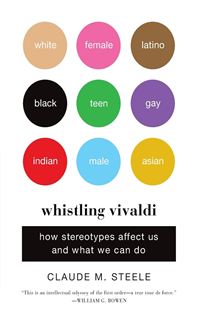 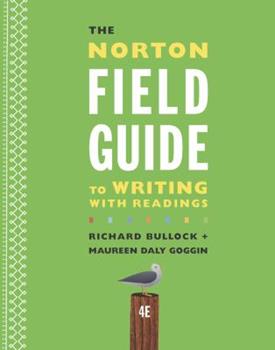 These are the books we will be reading this semester. If you are unable to purchase them you can check them out from the Reedley College Library and the Reedley Reading and Writing Center free of cost! Any edition of The Norton Field Guide To Writing can be used, so please find the cheapest version.In-person Office HoursFaculty Annex Room A6Monday, Wednesday, & Thursday 12:00 pm-12:50 pmOr by appointment  Just ask! Zoom Office Hours Tuesday’s-11:00am-12:50pm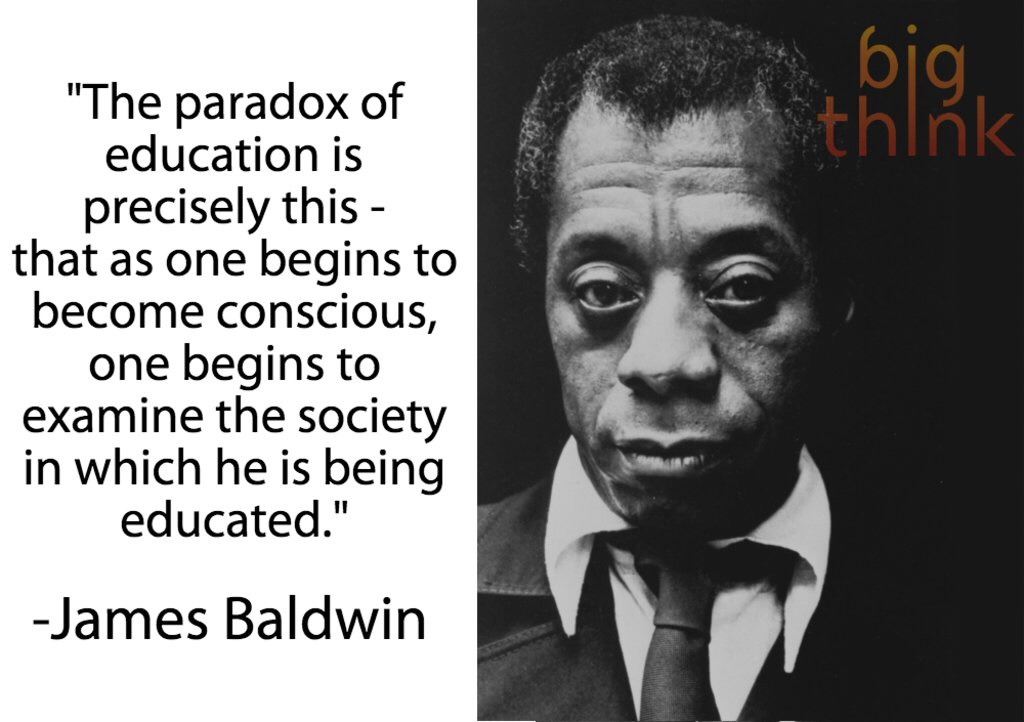 Class Participation/ Free Write JournalQuizzes and HomeworkIn-class essay Literacy History EssayAnnotated BibliographyResearch ProjectWhistling Vivaldi Group Project                                                                             Required 25%5%5%20%30%15%90 - 100% = A80 -   89% = B70 -   79% = C  60 - 69% = D  0 -   59% = F